Er ligt een opgaveformulier in het voorportaal van de kerk waar U op kunt opgeven en aangeven wat U mee wilt nemen. Ook kunt U hierop aangeven of U vervoer nodig heeft. U kunt ook voor al uw vragen bellen of mailen met:Theresia Seip, telefoon 0591552511 (e-mail: theresia.seip@gmail.com) Corenna Mennik telefoon 0621861427 (e-mail: corennadehaan@hetnet.nl). BloemenDe bloemen worden deze zondag gebracht door: fam. KreuknietAfgelopen zondag zijn de bloemen met een groet van de gemeente gebracht naar: mw. G. Snippe-WelinkZieken   Mw. C. Vennik-Rooseboom, is opgenomen in het Rôpke-Zweers ziekenhuis te Hardenberg, Jan Weitkamplaan 4A – 7772 SELaten we in gebed en daad meeleven met onze zieken en zorgdragendeAgenda  Maandag 10 september 19.00/19.30u moderamen/kerkenraad Woensdag 12 september 10.00 uur koffiedrinken in de WelputZondag 16 september gemeentezondag 10.00 uur ds. R. Wijnsma, Emmen.Het koor “Believe” verleent hun medewerking aan deze dienst.Activiteitenagenda voor de komende maanden15 september	Doe dag met aansluitend BBQ 16.30 – 21.00 uur7 oktober	Gospelkoor Cantanova uit Borger, verleend medewerking in de dienst.25 december	1e  kerstdag, de muziek wordt verzorgd door Laus Deo uit EmmenMededelingen voor de nieuwsbrief s.v.p. uiterlijk woensdag voor 18.00uur doorgeven aan: nieuwsbrief@noorderkerk.info                                                  Nieuwsbrief 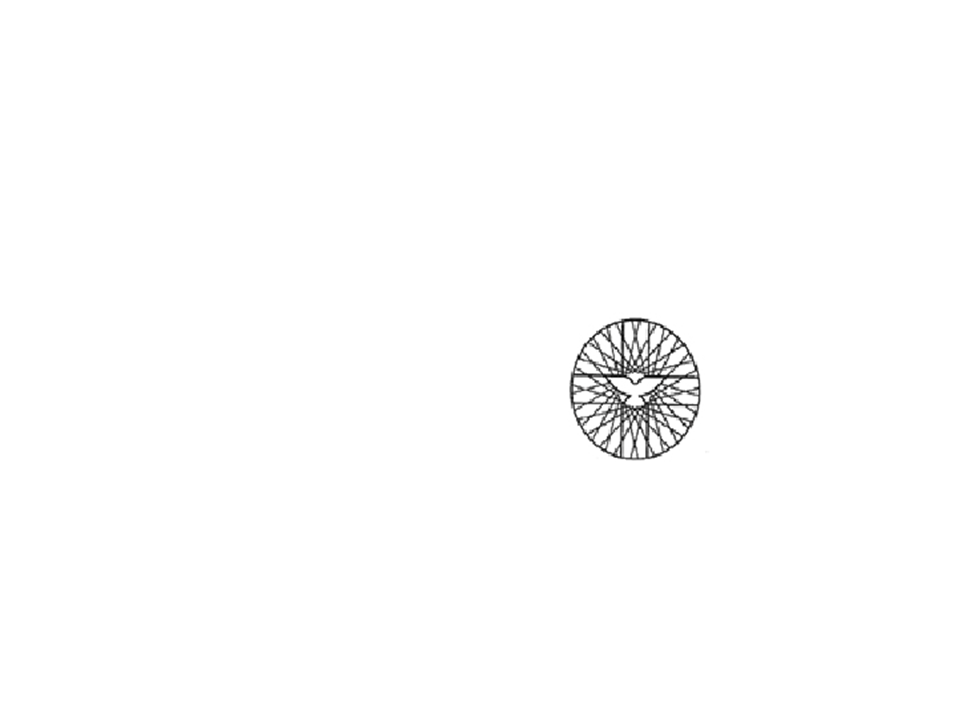 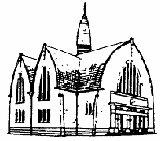                            		       zondag			           9 september 2018Voorgangers: pastor L. Broekman, EmmenOuderling van dienst: Jeannet FeijenOrganist: Koos Salomons Koster: Peter VermaasKindernevendienst: o.l.v. Alexandra Mensing Kaars aansteken: Myrthe PalsOppas: Elisa en Rosalien MulderBediening beamer: Tjapko LunenborgOntvangst: fam. NaberBloemendienst: fam. Kreukniet                                                                                                   Autodienst: dhr. A. KuikInzameling van gaven: 1 Diaconie, 2 Kerk, uitgang gebouwenWelkom en mededelingen.Intochtlied  Lied 705 vers 1,2 en 3 “Ere zij aan God de Vader” Votum en groetgevolgd door Klein Gloria Lied nr. 195.Gebed om hulpKinderen gaan naar de nevendienst, we zingen “we gaan voor even uitelkaar”Lied 314  Here Jezus om Uw woordSchriftlezing; Prediker 3 vers 1 t/m 15  “Hoezo rust “Lied 360 vers 1 en 2 “Kom Schepper Geest….VerkondigingLied  147 uit Evangelische Liedboek: vers 1,3 ,4 en 6. “Heer ik hoor van rijke zegenDank en voorbedeKinderen komen terug in de kerkInzameling van gavenSlotlied: Lied 413 “Grote God wij loven U”  Lied 415 vers 1: Zegen ons al goedeZegenLied 415 vers 3: Amen,amen,amen  Zondag 9 sept.  – eerste rondgang – Diaconie N.K.  Deze eerste collecte in de zondagse kerkdienst is de belangrijkste                         bron van inkomsten van de Diaconie NK.Kosten voor: Quotum – Kerkomroep – Seniorenmiddag – Avondmaal-        Bankkosten  worden hiervan betaald en komen jaarlijks terug.  Ook jaarlijks gaat er een gift naar het Regionaalfonds. Uit dit fonds worden 18 projecten gesteund in de provincie Groningen en Drenthe.       Zoals in de gemeente Emmen bv.  Op ’t Stee en Sigrids GardenVerder kan er met uw gaven metterdaad omgezien worden naar mensen        in sociale en/of maatschappelijke nood. Veraf maar ook dichtbij.Tweede rondgang is voor de Kerk, bij de uitgang voor de gebouwen.Inzameling van gaven:             Opbrengst collecte 2 sept. voor activiteitencomm.  -  € 122.50            Voor de Voedselbank zijn 45 potten/blikken groente ingebracht.           Deze worden uitgereikt door de vrijwilligers van de Voedselbank               in de Welput. Tevens een gift voor de Voedselbank van € 25.00 Hartelijk dank!   de Diaconie        Inloopochtend.Woensdag 12 september zijn de deuren van de Welput weer open voor iedereen. Het zou fijn zijn als wij u dan ook kunnen begroeten. De koffie en thee staan altijd klaar op woensdagmorgen, een keer per 14 dagen, vanaf 10.00 uur in de Welput. U bent van harte welkom. Loopt u ook binnen???Inl. bij Sien Rooseboom, tel: 551235 of Jitske Wanders, tel: 552894MET  ELKAAR klussen in en rondom onze kerk
Zaterdag 15 september a.s. willen de kerkrentmeesters met hulp van u als gemeentelid evenals vorig  jaar weer gaan klussen rondom de kerk en de binnenzijde van de kerk schoonmaken. We willen starten om 09.00 uur en met een onderbreking voor de lunch stoppen om 15.30 uur. Er wordt voor koffie, thee en broodjes gezorgd. De klus dag (doe dag) wordt afgesloten met een barbecue die georganiseerd wordt door de activiteitencommissie. Er ligt een opgave formulier in het voorportaal  van de kerk voor wie mee wil helpen klussen. Heeft u nog een niet gebruikt stortpasje en kunt u dat missen geef dat dan s.v.p. aan op het formulier. Wij verheugen ons erop om er samen met u een gezellige klus dag van te maken, hopelijk met beter weer als vorig jaar. Er is life muziek tijdens de barbecue.MET ELKAAR barbecueën voor alle gemeenteleden Zoals de afgelopen jaren wordt ook dit jaar een barbecue georganiseerd door de activiteitencommissie. Op zaterdag 15 september is er een barbecue voor iedereen die mee wil doen. We hopen uiteraard dat er zoveel mogelijk gemeenteleden jong en oud, ongeacht of je in een commissie zit of niet (want dat zijn er heel veel), met ons meedoen. Ook aan de kinderen word gedacht. U ziet ook in de titel dat MET ELKAAR met hoofdletters geschreven staat, dit heeft een bedoeling. We willen dit namelijk met elkaar doen. Daarom zou het fijn zijn wanneer u als gemeentelid, wie dat kan en wil, net als voorgaande jaren iets meebrengt, bv een salade of iets dergelijks, zodat we dit ook daadwerkelijk met elkaar kunnen barbecueën met een gezamenlijk voorbereide barbecue. Ons voorstel is, de activiteitencommissie zorgt voor het vlees, de stokbroden, drankjes en natuurlijk de barbecues. En voor degene die geen vlees neemt, ( graag even melden), is er een vervanger. De gemeenteleden zorgen voor de rest. Hebt U geen mogelijkheid om iets mee te nemen, geen probleem U bent altijd van harte welkom.De barbecue is op zaterdag 15 september tussen 16.30u en 21.00u‘s avonds, bij de NoorderkerkDeelname is gratis, een vrije gift stellen we wel op prijs.Wel willen we graag weten hoeveel personen er mee doen en wat u meeneemt, dit  i.v.m. de organisatie. Opgave graag voor 9 september 2018.Omdat de barbecue dit jaar weer bij de kerk is, regelen we vervoer voor degene die graag gehaald en thuisgebracht willen worden. Laat het ons weten, want we willen graag dat iedereen mee kan doen.